 Northeast Tennessee Kairos Outside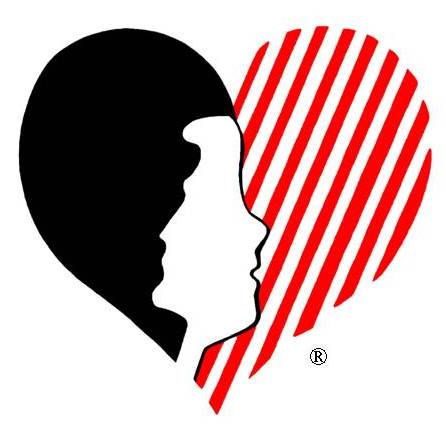 PO Box 294Mountain Home TN 37684DAY ANGEL APPLICATIONThere are some very special people who come to help on Kairos Outside Weekends. They work behind the scenes to help keep things running. They may be the first to arrive and the last to leave. We refer to these people as Day Angels. We encourage you to make a commitment for a few hours or an entire day to support the Kitchen or Agape Teams, run errands, provide transportation, pray in the Speaker’s Chapel, or assist with set up in the Chapel.If you would like to provide Agape for a Weekend, we need ___ identical pieces Friday evening of the Weekend.  All expenses associated, to include any lodging or meals, are a personal expense payable upon your arrival at the facility.  Lodging is subject to availability.When you arrive, please sign in with the Weekend Facility/Angel Coordinator.  Name________________________________	      Date_________________________Address________________________________ Email_________________________City ________________________________     State ________      Zip ____________Phone Number____________________  Best times to reach___________________Weekend attended______________ Christian Affiliation________________________I would be available to work:	Friday afternoon to set up from ______to______	Friday evening from ______to______	Saturday from ______to______	Sunday from ______to______	Sunday afternoon to inventory, pack and clean up from ______to______Please invite friends from your Kairos Outside, Kairos Inside, Kairos Torch, Cursillo, Emmaus, Tres Dias, and Via de Cristo communities to attend “Walking in Love” on Saturday evening, Flowers At Dawn on Sunday morning, and Closing on Sunday at 2:30 pm.  To surprise Weekend guests, plan to arrive 30 minutes prior to the start time of these events.NOTE:  Since Ministry guidelines do not allow for Day Angels to interact with Guests, you’ll dine separate from Guests and will not be able to participate in the Saturday morning Weekend photo or attend the Saturday evening Agape Service/Thanksgiving Celebration.  Please mail completed application to the address located at the top of this form.	